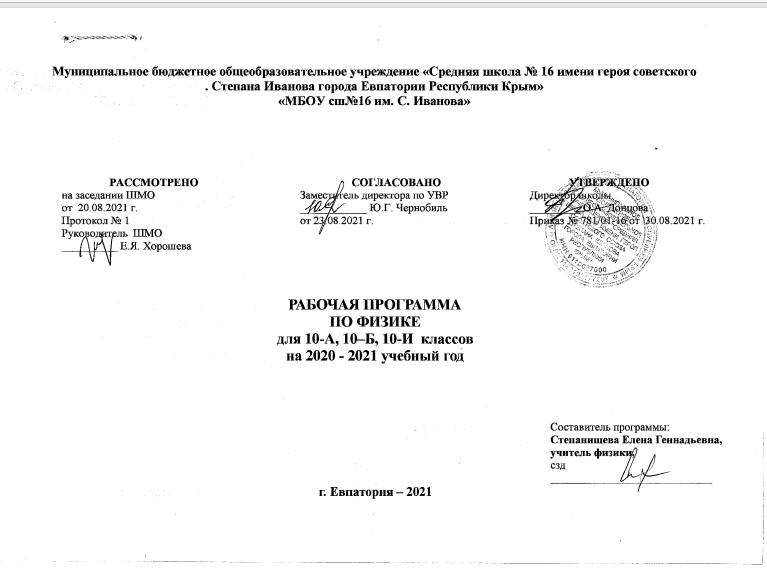 Муниципальное бюджетное общеобразовательное учреждение «Средняя школа № 16 имени героя советского. Степана Иванова города Евпатории Республики Крым»«МБОУ сш№16 им. С. Иванова»РАБОЧАЯ ПРОГРАММА ПО ФИЗИКЕдля 10-А, 10–Б, 10-И  классовна 2020 - 2021 учебный год Составитель программы: Степанищева Елена Геннадьевна,учитель физики,сзд _____________________________г. Евпатория – 2021Образовательный стандарт: Федеральный государственный образовательный стандарт СОО, утвержденный приказом Минобразования РФ от 17.05.2012 № 413 (с изменениями ).Рабочая программа по физике для 10 класса составлена на основе: авторской программы (авторы: В.С. Данюшков, О.В. Коршунова), составленной на основе программы автора  Г.Я. Мякишева (Программы общеобразовательных учреждений. Физика. 10-11 классы / П.Г. Саенко, В.С. Данюшенков, О.В. Коршунова и др. – М.: Просвещение, 2009.Учебник:  Г.Я. Мякишев, Б.Б. Буховцев, Н.Н.Сотский. Физика. 10 класс: учебник для общеобразовательных организаций с приложением на электронном носителе: базовый уровень /- М.: Просвещение, 2014.- 416 с.Планируемые результаты освоения учебного предмета:Личностные результаты:-  управлять своей познавательной деятельностью;- готовность и способность к образованию, в том числе самообразованию, на протяжении всей жизни; сознательное отношение к непрерывному образованию как условию успешной профессиональной и общественной деятельности;- умение сотрудничать со сверстниками, детьми младшего возраста, взрослыми в образовательной, учебно-исследовательской, проектной  и других видах деятельности;- сформировать мировоззрения, соответствующее современному уровню развития науки; осознание значимости науки, владение достоверной информацией о передовых достижениях и открытиях мировой и отечественной науки; заинтересованность в научных знаниях об устройстве мира и общества; готовность к научно-техническому творчеству- чувство гордости за российскую физическую науку, гуманизм;- положительное отношение к труду, целеустремленность;- экологическая культура, бережное отношение к родной земле, природным богатствам России и мира, понимание ответственности за состояние природных  ресурсов и их разумное использование.Метапредметные  результаты:Регулятивные УУД:- самостоятельно определять цели, ставить и формулировать собственные задачи в образовательной деятельности и жизненных ситуациях;- оценивать ресурсы, в том числе время и другие нематериальные ресурсы, необходимые для достижения поставленной ранее цели;- сопоставлять имеющиеся возможности и необходимые для достижения цели ресурсы;- определять несколько путей достижения поставленной цели;- задавать параметры и критерии, по которым можно определить, что цель достигнута;- сопоставлять полученный результат деятельности с поставленной заранее целью;- оценивать последствия достижения поставленной цели в деятельности, собственной жизни и жизни окружающих людей.Познавательные УУД:- критически оценивать и интерпретировать информацию с разных позиций;- распознавать и фиксировать противоречия в информационных источниках;- использовать различные модельно-схематические средства для представления выявленных в информационных источниках противоречий;- осуществлять развернутый информационный поиск и ставить не его основе новые (учебные и познавательные) задачи;- искать и находить обобщенные способы решения задачи;- приводить критические аргументы, как в отношении собственного суждения, так и в отношении действий и суждений другого человека;- анализировать и преобразовывать проблемно-противоречивые ситуации;- выходить за рамки учебного предмета и осуществлять целенаправленный поиск возможности широкого переноса средств и способов действия;- выстраивать индивидуальную образовательную траекторию, учитывая ограничения со стороны других участников и ресурсные отношения;- менять и удерживать разные позиции в познавательной деятельности (быть учеником и учителем; формулировать образовательный запрос и выполнять консультативные функции самостоятельно; ставить проблему и работать над ее решением; управлять совместной познавательной деятельностью и подчиняться).Коммуникативные УУД:- осуществлять деловую коммуникацию, как со сверстниками, так и с взрослыми (как внутри образовательной организации, так и за ее пределами);- при осуществлении групповой работы быть как руководителем, так и членом проектной команды в разных ролях (генератором идей, критиком, исполнителем, презентующим и т.д.);- развернуто, логично и точно излагать свою точку зрения с использование адекватных (устных и письменных) языковых средств;- распознавать конфликтные ситуации и предотвращать конфликты до их активной фазы;- согласовывать позиции членов команды в процессе работы над общим продуктом/решением;- представлять публично результаты индивидуальной и групповой деятельности, как перед знакомой, так и перед незнакомой аудиторией;- подбирать партнеров для деловой коммуникации, исходя из соображений результативности взаимодействия, а не личных симпатий;- воспринимать критические замечания как ресурс собственного развития;- точно и емко формулировать как критические, так и одобрительные замечания в адрес других людей в рамках деловой и образовательной коммуникации, избегая при этом личностных оценочных суждений.Предметные результаты:Кинематика.Учащиеся  научатся:- давать определения понятиям: механическое движение,  материальная точка,  тело отсчета, система координат,  равномерное прямолинейное движение, равноускоренное  и равнозамедленное движение, равнопеременное движение,  периодическое (вращательное) движение;- использовать для описания механического движения кинематические величины: радиус-вектор, перемещение, путь, средняя  скорость, мгновенная и относительная скорость, мгновенное и центростремительное ускорение, период, частота;- называть основные понятия кинематики;- воспроизводить опыты Галилея для изучения свободного падения тел, описывать эксперименты по измерению ускорения свободного падения;- делать выводы об особенностях свободного падения тел в вакууме и  в воздухе;- применять полученные знания в решении задачУчащиеся получит возможность научиться:- понимать и объяснять целостность физической теории, различать границы ее применимости и место в ряду других физических теорий;- владеть приемами построения теоретических доказательств, а также прогнозирования особенностей протекания физических явлений и процессов на основе полученных теоретических выводов и доказательств;- характеризовать системную связь между основополагающими научными понятиями: пространство, время, движение;- выдвигать гипотезы на основе знания основополагающих физических закономерностей и законов;- самостоятельно планировать и проводить физические эксперименты;- решать практико-ориентированные, качественные и расчетные физические задачи с выбором физической модели (материальная точка, математический маятник), используя несколько физических законов или формул,, связывающих известные физические величины, в контексте межпредметных  связей;- объяснять условия применения физических моделей при решении физических задач, находить адекватную предложенной задаче физическую модель, разрешать  проблему  как на основе имеющихся знаний, так и при помощи методов оценки.Динамика.Учащиеся  научатся:- давать определения понятиям: инерциальная и неинерциальная система отсчёта, инертность,сила тяжести, сила упругости, сила нормальной реакции опоры, сила натяжения. Вес тела, сила трения покоя, сила трения скольжения, сила трения качения;- формулировать законы Ньютона, принцип суперпозиции сил, закон всемирного тяготения, закон Гука;- описывать опыт Кавендиша по измерению гравитационной постоянной, опыт по сохранению состояния покоя (опыт, подтверждающий закон инерции), эксперимент по измерению трения скольжения;- делать выводы о механизме возникновения силы упругости с помощью механической модели кристалла;- прогнозировать влияние невесомости на поведение космонавтов при длительных космических полетах;- применять полученные знания для решения задач. Учащиеся  получат возможность научиться:- владеть приемами построения теоретических доказательств, а также прогнозирования особенностей протекания физических явлений и процессов на основе полученных теоретических выводов и доказательств;- характеризовать системную связь между основополагающими научными понятиями: пространство, время, движение;- выдвигать гипотезы на основе знания основополагающих физических закономерностей и законов;- самостоятельно планировать и проводить физические эксперименты;- решать практико-ориентированные качественные и расчетные физические задачи, используя несколько физических законов или формул, связывающих известные физические величины, в контексте межпредметных связей;- объяснять условия применения физических моделей при решении физических задач, находить адекватную предложенной задаче физическую модель, разрешать проблему как на основе имеющихся знаний, так и при помощи методов оценки.Законы сохранения в механике.Учащиеся научатся:- давать определения понятиям: замкнутая система; реактивное движение; устойчивое, неустойчивое, безразличное равновесия; потенциальные силы, абсолютно упругий и абсолютно неупругий удар; физическим величинам: механическая работа, мощность, энергия, потенциальная, кинетическая и полная механическая энергия;- формулировать законы сохранения импульса и энергии с учетом границ их применимости;- делать выводы и умозаключения о преимуществах использования энергетического подхода при решении ряда задач динамикиУчащиеся  получат возможность научиться:- понимать и объяснять целостность физической теории, различать границы ее применимости и место в ряду других физических теорий;- владеть приемами построения теоретических доказательств, а также прогнозирования особенностей протекания физических явлений и процессов на основе полученных теоретических выводов и доказательств;- характеризовать системную связь между основополагающими научными понятиями: пространство, время, движение, сила, энергия;- выдвигать гипотезы на основе знания основополагающих физических закономерностей и законов;- самостоятельно планировать и проводить физические эксперименты;- характеризовать глобальные проблемы, стоящие перед человечеством: энергетические, сырьевые, экологические, – и роль физики в решении этих проблем;- решать практико-ориентированные качественные и расчетные физические задачи с выбором физической модели, используя несколько физических законов или формул, связывающих известные физические величины, в контексте межпредметных связей;- объяснять принципы работы и характеристики изученных машин, приборов и технических устройств;- объяснять условия применения физических моделей при решении физических задач, находить адекватную предложенной задаче физическую модель, разрешать проблему как на основе имеющихся знаний, так и при помощи методов оценки.Молекулярно-кинетическая теория.Учащиеся  научатся:- давать определения понятиям: микроскопические и макроскопические параметры; стационарное равновесное состояние газа. Температура газа, абсолютный ноль температуры, изопроцесс; изотермический, изобарный и изохорный процессы;- воспроизводить  основное уравнение молекулярно-кинетической теории, закон Дальтона, уравнение Клапейрона-Менделеева, закон Гей-Люссака, закон Шарля.- формулировать условия идеального газа, описывать явления ионизации;- использовать статистический подход для описания поведения совокупности большого числа частиц, включающий введение микроскопических и макроскопических параметров;- описывать демонстрационные эксперименты, позволяющие устанавливать для газа взаимосвязь между его давлением, объемом, массой и температурой;- объяснять газовые законы на основе молекулярно-кинетической теории.- применять полученные знания для объяснения явлений,  наблюдаемых в природе и в бытуУчащиеся получат возможность научиться:- понимать и объяснять целостность физической теории, различать границы ее применимости и место в ряду других физических теорий;- владеть приемами построения теоретических доказательств, а также прогнозирования особенностей протекания физических явлений и процессов на основе полученных теоретических выводов и доказательств;- характеризовать системную связь между основополагающими научными понятиями: пространство, время, движение, сила, энергия;- выдвигать гипотезы на основе знания основополагающих физических закономерностей и законов;- самостоятельно планировать и проводить физические эксперименты;- характеризовать глобальные проблемы, стоящие перед человечеством: энергетические, сырьевые, экологические, – и роль физики в решении этих проблем;- решать практически-ориентированные, качественные и расчетные физические задачи с выбором физической модели, используя несколько физических законов или формул, связывающих известные физические величины;- объяснять принципы работы и характеристики изученных машин, приборов и технических устройств;- объяснять условия применения физических моделей при решении физических задач, находить адекватную предложенной задаче физическую модель, разрешать  проблему  как на основе имеющихся знаний, так и при помощи методов оценкиОсновы термодинамики.Учащиеся научатся:- давать определения понятиям: теплообмен, теплоизолированная система, тепловой двигатель,  замкнутый цикл, необратимый процесс, физических величин: внутренняя энергия, количество теплоты, коэффициент полезного действия теплового двигателя, молекула, атом, «реальный газ», насыщенный  пар;- понимать смысл величин: относительная влажность, парциальное давление;- называть основные положения и основную физическую модель молекулярно-кинетической теории строения вещества;- классифицировать агрегатные состояния вещества;- характеризовать изменение структуры агрегатных состояний вещества при фазовых переходах- формулировать первый и второй законы термодинамики;- объяснять особенность температуры как параметра состояния системы;- описывать опыты,  иллюстрирующие изменение внутренней энергии при совершении работы;- делать выводы о том, что явление диффузии является необратимым процессом;- применять приобретенные знания по теории тепловых двигателей для рационального природопользования и охраны окружающей средыУчащиеся  получат возможность научиться:- выдвигать гипотезы на основе знания основополагающих физических закономерностей и законов;- самостоятельно планировать и проводить физические эксперименты;- характеризовать глобальные проблемы, стоящие перед человечеством: энергетические, сырьевые, экологические, – и роль физики в решении этих проблем;- решать практико-ориентированные качественные и расчетные физические задачи с выбором физической модели, используя несколько физических законов или формул, связывающих известные физические величины, в контексте межпредметных связей;- объяснять принципы работы и характеристики изученных машин, приборов и технических устройствЭлектростатика.Учащиеся  научатся:- давать определения понятиям: точечный заряд, электризация тел;электрически изолированная система тел, электрическое поле, линии напряженности электрического поля, свободные и связанные заряды, поляризация диэлектрика; физических величин: электрический заряд, напряженность электрического поля, относительная диэлектрическая проницаемость среды;- формулировать закон сохранения электрического заряда, закон Кулона, границы их применимости;- описывать демонстрационные эксперименты по электризации тел и объяснять их результаты; описывать эксперимент по измерению электроемкости конденсатора;- применять полученные знания для безопасного использования бытовых приборов и технических устройствУчащиеся  получат возможность научиться:- понимать и объяснять целостность физической теории, различать границы ее применимости и место в ряду других физических теорий;- владеть приемами построения теоретических доказательств, а также прогнозирования особенностей протекания физических явлений и процессов на основе полученных теоретических выводов и доказательств;- решать практико-ориентированные качественные и расчетные физические задачи с выбором физической модели, используя несколько физических законов или формул, связывающих известные физические величины, в контексте межпредметных связейЗаконы постоянного электрического тока.Учащиеся  научатся:- давать определения понятиям: электрический ток, постоянный электрический ток, источник тока, сторонние силы, сверхпроводимость, дырка, последовательное и параллельное соединение проводников;  физическим величинам: сила тока, ЭДС, сопротивление проводника, мощность электрического  тока;- объяснять условия существования электрического тока;- описывать демонстрационный опыт на последовательное и параллельное соединение проводников, тепловое действие электрического тока, передачу мощности от источника к потребителю; самостоятельно проведенный эксперимент по измерению силы тока и напряжения с помощью амперметра и вольтметра;- использовать законы Ома для однородного проводника и замкнутой цепи, закон Джоуля-Ленца для расчета электрических цепей.Учащиеся  получат возможность научиться:- понимать и объяснять целостность физической теории, различать границы ее применимости и место в ряду других физических теорий;- владеть приемами построения теоретических доказательств, а также прогнозирования особенностей протекания физических явлений и процессов на основе полученных теоретических выводов и доказательств;- выдвигать гипотезы на основе знания основополагающих физических закономерностей и законов;- самостоятельно планировать и проводить физические эксперименты;- решать практико-ориентированные качественные и расчетные физические задачи с выбором физической модели, используя несколько физических законов или формул, связывающих известные физические величины, в контексте межпредметных связей;- объяснять принципы работы и характеристики изученных машин, приборов и технических устройствЭлектрический  ток  в  различных  средах.Учащиеся научатся- понимать  основные положения электронной теории проводимости металлов,  как зависит сопротивление металлического проводника от температуры- объяснять условия существования электрического тока в металлах, полупроводниках, жидкостях и газах;- называть основные носители зарядов в металлах, жидкостях, полупроводниках,  газах и условия при которых ток возникает;- формулировать закон Фарадея;- применять полученные знания для объяснения явлений,  наблюдаемых в природе и в бытуУчащиеся  получат возможность научиться:- владеть приемами построения теоретических доказательств, а также прогнозирования особенностей протекания физических явлений и процессов на основе полученных теоретических выводов и доказательств;- решать практико-ориентированные качественные и расчетные физические задачи с выбором физической модели, используя несколько физических законов или формул, связывающих известные физические величины, в контексте межпредметных связей.Содержание учебного предметаРаздел 1. Механика (24 часа) Системы отсчета. Скалярные и векторные физические величины. Механическое движение и его виды. Относительность механического движения. Мгновенная скорость. Ускорение. Равноускоренное движение. Движение по окружности с постоянной по модулю скоростью. Принцип относительности Галилея.Масса и сила. Законы динамики. Способы измерения сил. Инерциальные системы отсчета. Закон всемирного тяготения.Закон сохранения импульса. Кинетическая энергия и работа. Потенциальная энергия тела в гравитационном поле. Потенциальная энергия упруго деформированного тела. Закон сохранения механической энергии.Кинематика (8 часов)Механическое движение. Материальная точка. Относительность механического движения. Система отсчета. Координаты. Радиус-вектор. Вектор перемещения. Скорость. Ускорение. Прямолинейное движение с постоянным ускорением. Свободное падение тел. Движение тела по окружности. Угловая скорость. Центростремительное ускорение.Контрольная работа - 1Динамика (8 часов)Основное утверждение механики. Первый закон Ньютона. Инерциальные системы отсчета. Сила. Связь между силой и ускорением. Второй закон Ньютона. Масса. Третий закон Ньютона. Принцип относительности Галилея.Силы в природе. Сила тяготения. Закон всемирного тяготения. Первая космическая скорость. Сила тяжести и вес. Невесомость. Сила упругости. Закон Гука. Силы трения.Законы сохранения в механике. Импульс. Закон сохранения импульса. Реактивное движение. Работа силы. Кинетическая энергия. Потенциальная энергия. Закон сохранения механической энергии.Контрольная работа – 1Лабораторная работа - 1Законы сохранения в механике (8 часов)Демонстрации:Зависимость траектории от выбора отсчета.Падение тел в воздухе и в вакууме.Явление инерции.Измерение сил.Сложение сил.Зависимость силы упругости от деформации.Реактивное движение.Переход потенциальной энергии в кинетическую и обратно.Контрольная работа – 1Лабораторная работа - 1Раздел 2. Молекулярная физика. Термодинамика (23 часа) Молекулярно - кинетическая теория строения вещества и ее экспериментальные основания. Абсолютная температура. Уравнение состояния идеального газа.Связь средней кинетической энергии теплового движения молекул с абсолютной температурой. Строение жидкостей и твердых тел.Основы молекулярно-кинетической теории (14 часов)Размеры и масса молекул. Количество вещества. Моль. Постоянная Авогадро. Броуновское движение. Силы взаимодействия молекул. Строение газообразных, жидких и твердых тел. Тепловое движение молекул. Основное уравнение молекулярно-кинетической теории газа. Температура. Энергия теплового движения молекул. Тепловое равновесие. Определение температуры. Абсолютная температура. Температура — мера средней кинетической энергии молекул. Измерение скоростей движения молекул газа. Контрольная работа – 1Лабораторная работа - 1Основы термодинамики (9 часов)Внутренняя энергия. Работа в термодинамике. Количество теплоты. Теплоемкость. Первый закон термодинамики. Изопроцессы. Второй закон термодинамики. Тепловые двигатели. КПД двигателей. Жидкие и твердые тела. Испарение и кипение. Демонстрации: Механическая модель броуновского движения. Изменение давления газа с изменением температуры при постоянном объеме. Изменение объема газа с изменением температуры при постоянном давлении. Изменение объема газа с изменением давления при постоянной температуре. Устройство гигрометра и психрометра. Кристаллические и аморфные тела. Модели тепловых двигателей.Контрольная работа – 1Раздел 3. Основы электродинамики (22 час)Кулона. Электрическое поле. Разность потенциалов. Источники постоянного тока. Электродвижущая сила. Закон Ома для полной электрической цепи. Электрический ток в металлах, электролитах, газах и вакууме. Полупроводники.Электростатика (8 часов)Электрический заряд и элементарные частицы. Закон сохранения электрического заряда. Закон Кулона. Электрическое поле. Напряженность электрического поля. Принцип суперпозиции полей. Проводники в электростатическом поле. Диэлектрики в электрическом поле. Поляризация диэлектриков. Потенциальность электростатического поля. Потенциал и разность потенциалов. Электроемкость. Конденсаторы. Энергия электрического поля конденсатора.Контрольная работа – 1Законы постоянного тока (10 часов)Сила тока. Закон Ома для участка цепи. Сопротивление. Электрические цепи. Последовательное и параллельное соединения проводников. Работа и мощность тока. Электродвижущая сила. Закон Ома для полной цепи.Лабораторные работы - 2Контрольная работа - 1Электрический ток в различных средах (4  часа)Электрический ток в металлах. Зависимость сопротивления от температуры. Сверхпроводимость. Полупроводники. Собственная и примесная проводимость полупроводников, р-п переход. Полупроводниковый диод. Транзистор. Электрический ток в жидкостях. Электрический ток в вакууме. Электрический ток в газах. Плазма.Демонстрации: Электризация тел. Электрометр. Энергия заряженного конденсатора. Электроизмерительные приборы.Тематический планКалендарно-тематическое планирование РАССМОТРЕНОна заседании ШМОот  20.08.2021 г.Протокол № 1Руководитель  ШМО __________ Е.Я. ХорошеваСОГЛАСОВАНОЗаместитель директора по УВР____________ Ю.Г. Чернобильот 23.08.2021 г.УТВЕРЖДЕНОДиректор школы_________ О.А. Донцова Приказ № 781/01-16 от  30.08.2021 г.№п/пНаименование разделов и темУчебные часыКонтрольные работыПрактическая часть Механика 241.1Кинематика 81   1.2Динамика 811   1.3Законы сохранения в механике 811 Молекулярная физика. Термодинамика22   2.1Основы молекулярно-кинетической теории 1311  2.2Основы термодинамики 91Основы электродинамики 22  3.1Электростатика 81  3.2Законы постоянного тока 1012  3.3Электрический ток в различных средах 4Итого:6875№ п/п№ п/пДатаДатаНазвание разделов, темы уроковПрактическая частьПримечаниепланфактпланфактНазвание разделов, темы уроковПрактическая частьПримечание1. Механика. 24 часов1.1. Кинематика. 8 часов1. Механика. 24 часов1.1. Кинематика. 8 часов1. Механика. 24 часов1.1. Кинематика. 8 часов1. Механика. 24 часов1.1. Кинематика. 8 часов1. Механика. 24 часов1.1. Кинематика. 8 часов1. Механика. 24 часов1.1. Кинематика. 8 часов1. Механика. 24 часов1.1. Кинематика. 8 часов1.01.09Основные понятия кинематикиРавномерное прямолинейное движение и способы его описания2.06.09Решение задач по теме: «Равномерное прямолинейное движение» 3.08.09Относительность движения. Сложение скоростей  Самостоятельная работа4.13.09Ускорение. Движение с постоянным ускорением.5.15.09Свободное падение Самостоятельная работа6.20.09Равномерное движение точки по окружности7.22.09Решение задач по теме: «Кинематика» Подготовка к контрольной работе8.27.09Контрольная работа № 1 по теме: "Кинематика"1.2. Динамика. 8 часов1.2. Динамика. 8 часов1.2. Динамика. 8 часов1.2. Динамика. 8 часов1.2. Динамика. 8 часов1.2. Динамика. 8 часов1.2. Динамика. 8 часов9.29.09Основное утверждение механики. Физические величины–  масса,  сила10.04.10Решение задач по теме: «Законы Ньютона»11.06.10Закон всемирного тяготения. Сила тяжести. Вес12.11.09Сила упругости. Закон Гука Самостоятельная работа13.13.10Лабораторная работа № 1 «Изучение движения тела по окружности под действием сил упругости и тяжести». Инструктаж по ТБ Лабораторная работа № 1 «Изучение движения тела по окружности под действием сил упругости и тяжести»14.18.10Сила трения15.20.10Решения задач по теме: «Динамика» Подготовка к контрольной работе16.25.10Контрольная работа № 2 по теме: "Динамика"1.3. Законы сохранения в механике. 8 часов1.3. Законы сохранения в механике. 8 часов1.3. Законы сохранения в механике. 8 часов1.3. Законы сохранения в механике. 8 часов1.3. Законы сохранения в механике. 8 часов1.3. Законы сохранения в механике. 8 часов1.3. Законы сохранения в механике. 8 часов17.27.10Импульс материальной точки. Закон сохранения импульса Реактивное движение18.08.11Решение задач на закон сохранения импульса19.10.11Механическая работа и мощность силы20.15.11Виды механической энергии: кинетическая, потенциальная21.17.11Закон сохранения механической энергии22.22.11Лабораторная работа № 2 «Изучение закона сохранения механической энергии. Инструктаж по ТБ Лабораторная работа № 2 «Изучение закона сохранения механической энергии23.24.11Решение задач на сохранение механической энергии Подготовка к контрольной работе24.29.11Контрольная работа № 3 по теме: "Законы сохранения"2. Молекулярная физика. 22 часа2.1.Основы молекулярно-кинетической теории. 13 часов2. Молекулярная физика. 22 часа2.1.Основы молекулярно-кинетической теории. 13 часов2. Молекулярная физика. 22 часа2.1.Основы молекулярно-кинетической теории. 13 часов2. Молекулярная физика. 22 часа2.1.Основы молекулярно-кинетической теории. 13 часов2. Молекулярная физика. 22 часа2.1.Основы молекулярно-кинетической теории. 13 часов2. Молекулярная физика. 22 часа2.1.Основы молекулярно-кинетической теории. 13 часов2. Молекулярная физика. 22 часа2.1.Основы молекулярно-кинетической теории. 13 часов25.01.12Основные положения МКТМасса молекул. Количество вещества26.06.12Решение задач на расчет величины, характеризующих молекул27.08.12Основное уравнение МКТ идеального газа Самостоятельная работа28.13.12Решение задач на основное уравнение МКТ29.15.12Температура. Тепловое равновесиеАбсолютная температура. Температура - мера средней кинетической энергии молекул Самостоятельная работа30.20.12Решение задач по теме « Энергия теплового движения молекул»31.22.12Уравнение состояния идеального газа32.27.12Уравнение состояния идеального газа решение задач Самостоятельная работа33.29.12Газовые законы34.10.01Решение задач с использованием газовых законов.3512.01Лабораторная работа № 3 «Опытная проверка закона Гей-Люссака". Инструктаж по ТБ Лабораторная работа № 3 «Опытная проверка закона Гей-Люссака"36.17.01Подготовка к контрольной работе по теме: " Основные положения МКТ"37.19.01Контрольная работа №4 по теме: " Основные положения МКТ"2.2. Основы термодинамики. 9 часов2.2. Основы термодинамики. 9 часов2.2. Основы термодинамики. 9 часов2.2. Основы термодинамики. 9 часов2.2. Основы термодинамики. 9 часов2.2. Основы термодинамики. 9 часов2.2. Основы термодинамики. 9 часов38.24.01Взаимные превращения жидкостей  и газов.39.26.01Свойства твердых тел.40.31.01Термодинамическая система, ее параметры. Работа в термодинамике.41.02.02Решение задач на расчет работы термодинамической системы42.07.02Теплопередача. Количество теплоты43.09.02Первый закон термодинамики. Решение задач 44. 14.02Второй закон термодинамики. Тепловые двигатели и их роль в жизни человека Самостоятельная работа45.16.02Подготовка к контрольной работе по теме: «Основы термодинамики»46.21.02Контрольная работа № 5 по теме: "Основы термодинамики"3. Электродинамика. 22 час3.1. Электростатика 8 часов3. Электродинамика. 22 час3.1. Электростатика 8 часов3. Электродинамика. 22 час3.1. Электростатика 8 часов3. Электродинамика. 22 час3.1. Электростатика 8 часов3. Электродинамика. 22 час3.1. Электростатика 8 часов3. Электродинамика. 22 час3.1. Электростатика 8 часов3. Электродинамика. 22 час3.1. Электростатика 8 часов47.28.02Электрические заряды, взаимодействие электрических зарядов. Закон Кулона48.02.03Электрическое поле. Напряженность электрического поля49.09.03Решение задач50.14.03Проводники  и диэлектрики в  электрическом поле Самостоятельная работа51.16.03Потенциал электрического поля, разность потенциалов52.04.04Конденсаторы. Энергия заряженного конденсатора53.06.04Решение задач по теме: «Электростатика» Подготовка к контрольной работе54.11.04Контрольная работа № 6 по теме: "Электростатика"3.2. Постоянный ток. 10 часов3.2. Постоянный ток. 10 часов3.2. Постоянный ток. 10 часов3.2. Постоянный ток. 10 часов3.2. Постоянный ток. 10 часов3.2. Постоянный ток. 10 часов3.2. Постоянный ток. 10 часов55.13.04Стационарное электрическое поле. Закон Ома для участка цепи56.18.04Решение задач на Закон Ома для участка цепи57.20.04Последовательное и параллельное соединение проводников. Элементы электрической цепи.58.25.04Лабораторная работа № 4 «Изучение последовательного и параллельного соединения проводников». Инструктаж по ТБИнструктаж по ТБ Лабораторная работа № 4 «Изучение последовательного и параллельного соединения проводников»59.27.04Решение задач  на соединение проводников60.04.05Работа и мощность постоянного тока61.11.05Закон Ома для полной цепи62.16.05Лабораторная работа № 5 «Измерение ЭДС и внутреннего сопротивления источника тока». Инструктаж по ТБ63.18.05Решение задач на законы постоянного тока. Подготовка к контрольной работе64.23.05Контрольная работа № 7 по теме « Законы постоянного тока»3.3. Электрический ток в различных средах. 4 часа3.3. Электрический ток в различных средах. 4 часа3.3. Электрический ток в различных средах. 4 часа3.3. Электрический ток в различных средах. 4 часа3.3. Электрический ток в различных средах. 4 часа3.3. Электрический ток в различных средах. 4 часа3.3. Электрический ток в различных средах. 4 часа65.25.05Электрический ток в металлах. 66.25.05Электрический ток в полупроводниках67.25.05Электрический ток в вакууме. 68.25.05Электрический ток в жидкостях.